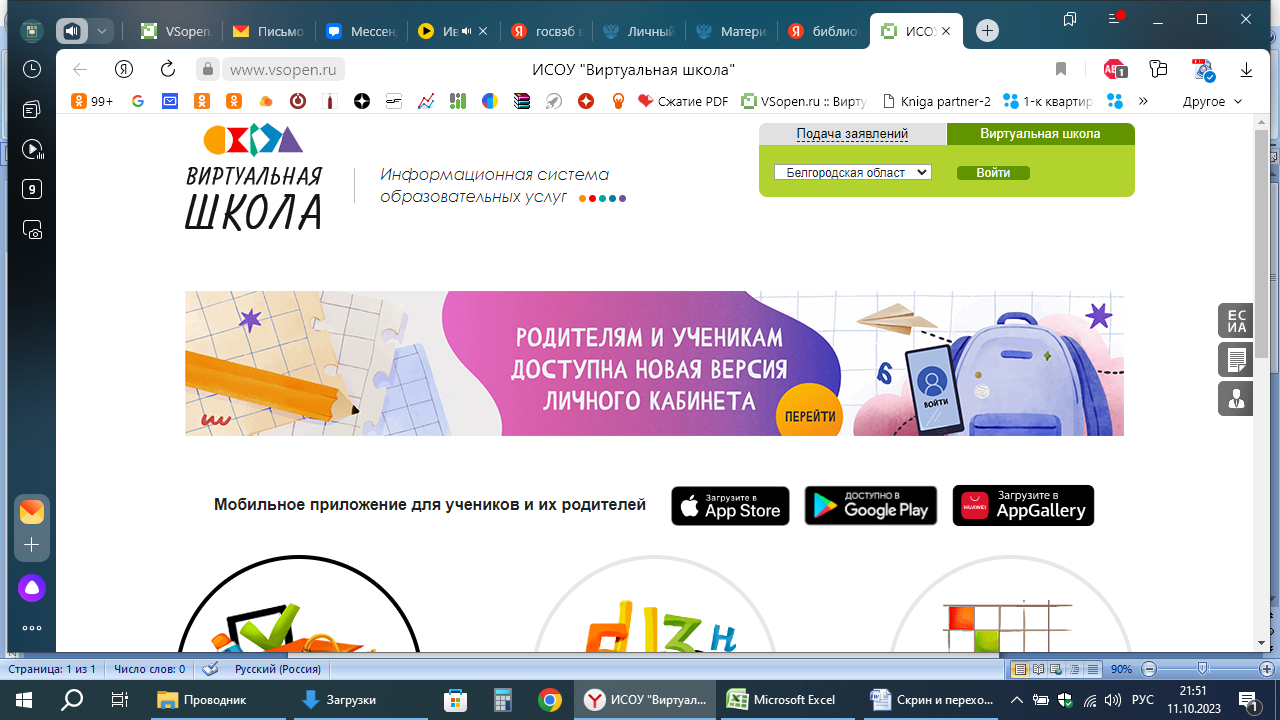 https://www.vsopen.ru/